polek KUŠ 
pro environmentální a multikulturní výchovu
sídlem: Tyršova 583, 588 13 POLNÁ
IČO 48461334
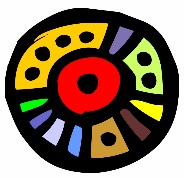 Zápis ze schůze Shromáždění – pá 9. 4. 2021 od 18h
místo konání: On-line na https://meet.jit.si/Spolek_KUŠPřítomní činní členové online: Šárka Jarošová, Klára Kuníková, Marcel Frei, Bělda, Filip Krátký, Miloslav Krátký, Matěj Kolář, Milan Tvrdík, Jan Vystrčil, Tomáš Bárta, Tomáš Klíma, Petr Klíma, Adam Kolář, Martin DvořákPřítomní hosté: Kamil Maleček

Omluvení: Terka Pešáková (má školu), Evka Pospíchalová (taky škola – on-line s rodiči o rouškách a testování, ale na brigádu - přírodní zahradu už brzo chce!), Josef Klokan PanuškaZápis:Adam KolářProgram jednání:schválení programu, volba ověřovatele zápisuonline zdravice, „Co chceš na Rohozné co nejdřív dělat?“objednávka výroby dveří (dřevo, plast, prosklení nebo plné?)finální podoba a umístění pro stavební ohlášku altánu (ať to můžeme začít chystat)zemní práce, úprava terénu muldičky a hřiště (zasetí trávy!)možnosti jak a kdy se zapojit? např. odkornění klád, pletení záhonků, ...plánované akce Maraton (běhat v rozestupech krajinou se smí!), Beltain, Víkend otevřených zahrad, …, stavění, festival Pokušenívýzva MŠMT Letní kempy 2021 – nová příležitost rozvoje? Placená brigáda?atp. různě co kdo má... občerstvení na poradě si zajišťuje každý sám!
Ad1.Jako několik posledních schůzí i tato probíhala on-line. Tentokrát se to však neobešlo bez problému a všichni jsme se museli přesunout na jiný odkaz. Když vše fungovalo, jak má, odsouhlasili jsme program schůze a zvolili jsme si ověřovatele zápisu, kterým se stala Šárka. Následovalo okénko, ve kterém jsme si řekli, co bychom (co) nejdříve chtěli na Rohozné dělat. Někdo se nejvíce těší na stavění altánu a někdo zase na pletení záhonů, ale všichni už chceme na Rohozné hlavně být.Ad2.Tady se trošku změnilo pořadí programu, ale to nám vůbec nevadí. Když už jsme se bavili o tom, kdy pojedeme na Rohoznou tak začal Tomáš Klíma řešit první odkorňovací brigádu. Nakonec se zjistilo že nejvíce lidí může o víkendu 17.–18. dubna. Práce je hodně a naše priority nyní jsou: uklízet hustník, upravovat terén a vyřešit nové dveře do konírny. Bělda se ještě zajímal o nové či upravené volejbalové hřiště. Na to Mach říkal, že by to kvůli komplikacím s hustníkem odsunul na příští rok, ale už se určitě můžeme poohlédnout po variantách a možnostech, jak bychom to chtěli. Ještě je v plánu opravovat potok, to by znamenalo více spárování betonem.Ad3.Matěj přechází k řešení nových dveří a oken do konírny. Matěj má nabídku od rodinného truhláře. Tomáš chce oslovit více truhlářů a chce porovnat jejich nabídky. Někdo namítal, jestli se vyplatí kupovat drahé dveře do konírny, když se bude celá Rohozná předělávat? Na to se argumentovalo tím, že z těchto dveří se poté stanou hlavní vstupní dveře nového objektu. S patnácti hlasy pro jsme odhlasovali dveře dřevěné. Tomáš říká, že nová okna by neřešil. Matěj na to odpovídá, že přece nejsou tak drahé. Okna zatím neřešíme. Bělda se ptá, proč tímto zatěžujeme patnáct lidí, když by to mohla rozhodnout rada složená ze zástupců jednotlivých běhů. Matěj říká že chtěl, aby o tom věděli všichni.Ad4.Ještě řešíme finální podobu altánu. Tomáš požaduje, aby byly uskladněné věci v altánu nějakým způsobem zabezpečené proti krádeži. Jerry měl minule připomínky k tvaru altánu, ale zas tolik mu to nevadí. Shodli jsme se, že všichni chceme verzi altánu dva, a na verzi jedna nikdo nelpí. Tomáš Klíma a Vojtěch Tecl si ještě spolu sednou a ujasní si objemové zadání pro stavební úřad.Ad5.Na Rohozné bude taky probíhat úprava terénu (prosím doplnit)Ad6.Matěj nás seznamuje s letními kempy. Jedná se o velkou příležitost rozvoje spolkové činnosti. Jednalo by se o příměstské nebo putovní tábory pro patnáct dětí na pět dní. Každý tento kemp dělá alespoň plnoletý vedoucí a jeden instruktor. Na jeden tento kemp je dotace 45 000 kč. Kempy by se měly zaměřovat na děti ze základních škol, které byly „postižené“ distanční výukou. Vypadá to, že zájemců je dost. O letních kempech proběhla porada zvlášť.Ad7.Poslední bod se týká tisku triček. Souhlasili jsme s tiskem sta, možná dokonce dvě stě, triček. Nemělo by to být pouze tričko s obrázkem kuš znaku, ale tričko s altánem a vtipem. Chceme trička i v dětských velikostech. Poté už jsme skončili a byl čas na dotazy a na různé připomínky. Matěj zakončuje schůzi nejpozitivnější zprávou dne a to tou, že tábory v létě asi budou. Dejte lajk a odběr!Ověřovatel zápisu: Šárka Jarošová